ПРОТОКОЛ № _____Доп. Вр.                    в пользу                                           Серия 11-метровых                    в пользу                                            Подпись судьи : _____________________ /_________________________ /ПредупрежденияУдаленияПредставитель принимающей команды: ______________________ / _____________________ Представитель команды гостей: _____________________ / _________________________ Замечания по проведению игры ______________________________________________________________________________________________________________________________________________________________________________________________________________________________________________________________________________________________________________________________________________________________________________________________________________________________________________________________________________________________________________________________Травматические случаи (минута, команда, фамилия, имя, номер, характер повреждения, причины, предварительный диагноз, оказанная помощь): _________________________________________________________________________________________________________________________________________________________________________________________________________________________________________________________________________________________________________________________________________________________________________________________________________________________________________Подпись судьи:   _____________________ / _________________________Представитель команды: ______    __________________  подпись: ___________________    (Фамилия, И.О.)Представитель команды: _________    _____________ __ подпись: ______________________                                                             (Фамилия, И.О.)Лист травматических случаевТравматические случаи (минута, команда, фамилия, имя, номер, характер повреждения, причины, предварительный диагноз, оказанная помощь)_______________________________________________________________________________________________________________________________________________________________________________________________________________________________________________________________________________________________________________________________________________________________________________________________________________________________________________________________________________________________________________________________________________________________________________________________________________________________________________________________________________________________________________________________________________________________________________________________________________________________________________________________________________________________________________________________________________________________________________________________________________________________________________________________________________________________________________________________________________________________________________________________________________________________________________________________________________________________________________________________________________________________________________________________________________________________________________________________________________________________________________Подпись судьи : _________________________ /________________________/ 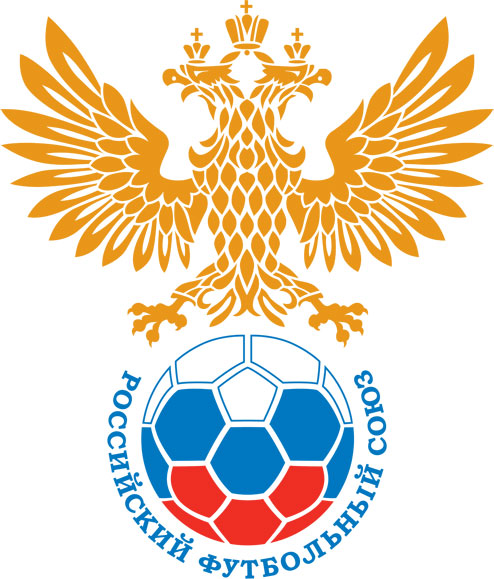 РОССИЙСКИЙ ФУТБОЛЬНЫЙ СОЮЗМАОО СФФ «Центр»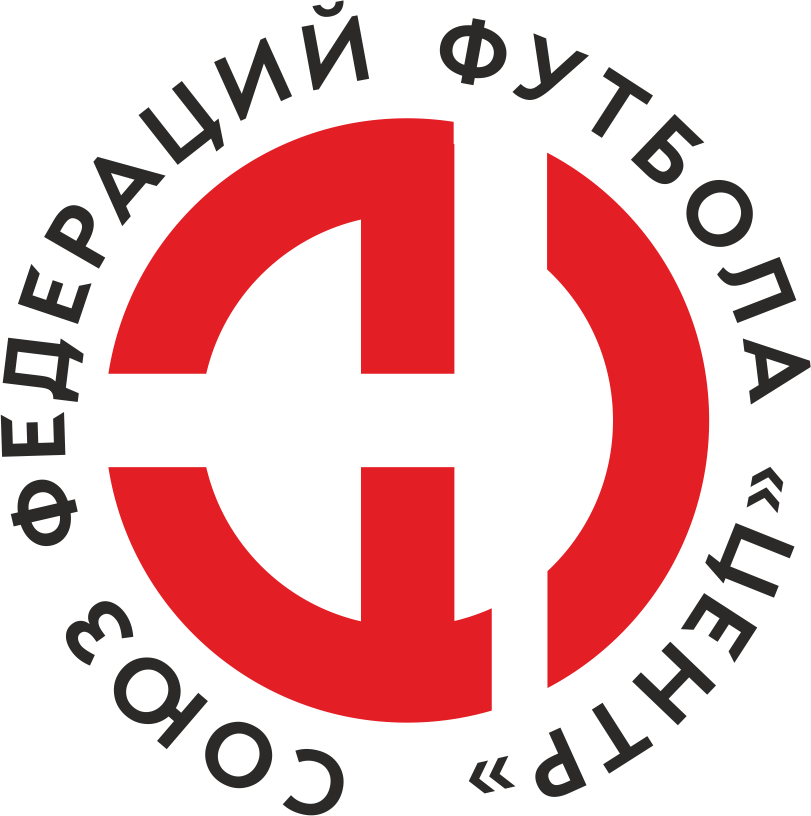    Первенство России по футболу среди команд III дивизиона, зона «Центр» _____ финала Кубка России по футболу среди команд III дивизиона, зона «Центр»Стадион «Нефтяник» (Волгоград)Дата:11 июня 2023Ротор-М (Волгоград)Ротор-М (Волгоград)Ротор-М (Волгоград)Ротор-М (Волгоград)Металлург-Оскол (Старый Оскол)Металлург-Оскол (Старый Оскол)команда хозяевкоманда хозяевкоманда хозяевкоманда хозяевкоманда гостейкоманда гостейНачало:16:00Освещение:Естественное Естественное Количество зрителей:148Результат:0:2в пользуМеталлург-Оскол (Старый Оскол)1 тайм:0:2в пользув пользу Металлург-Оскол (Старый Оскол)Судья:Шилин Пётр  (Железногорск)кат.2 кат.1 помощник:Волков Артём (Курск)кат.2 кат.2 помощник:Щербаков Алексей (Курск)кат.2 кат.Резервный судья:Резервный судья:Панченко Ефим кат.2 кат.Инспектор:Комаров Андрей Николаевич (Волгоград)Комаров Андрей Николаевич (Волгоград)Комаров Андрей Николаевич (Волгоград)Комаров Андрей Николаевич (Волгоград)Делегат:СчетИмя, фамилияКомандаМинута, на которой забит мячМинута, на которой забит мячМинута, на которой забит мячСчетИмя, фамилияКомандаС игрыС 11 метровАвтогол0:1Денис ЛутайМеталлург-Оскол (Старый Оскол)60:2Сергей БаркаловМеталлург-Оскол (Старый Оскол)33Мин                 Имя, фамилия                          КомандаОснование90+Максим АнпиловМеталлург-Оскол (Старый Оскол)Вторая желтая карточка в матче ( неспортивное поведение )РОССИЙСКИЙ ФУТБОЛЬНЫЙ СОЮЗМАОО СФФ «Центр»РОССИЙСКИЙ ФУТБОЛЬНЫЙ СОЮЗМАОО СФФ «Центр»РОССИЙСКИЙ ФУТБОЛЬНЫЙ СОЮЗМАОО СФФ «Центр»РОССИЙСКИЙ ФУТБОЛЬНЫЙ СОЮЗМАОО СФФ «Центр»РОССИЙСКИЙ ФУТБОЛЬНЫЙ СОЮЗМАОО СФФ «Центр»РОССИЙСКИЙ ФУТБОЛЬНЫЙ СОЮЗМАОО СФФ «Центр»Приложение к протоколу №Приложение к протоколу №Приложение к протоколу №Приложение к протоколу №Дата:11 июня 202311 июня 202311 июня 202311 июня 202311 июня 2023Команда:Команда:Ротор-М (Волгоград)Ротор-М (Волгоград)Ротор-М (Волгоград)Ротор-М (Волгоград)Ротор-М (Волгоград)Ротор-М (Волгоград)Игроки основного составаИгроки основного составаЦвет футболок: Синие        Цвет гетр: Синие Цвет футболок: Синие        Цвет гетр: Синие Цвет футболок: Синие        Цвет гетр: Синие Цвет футболок: Синие        Цвет гетр: Синие НЛ – нелюбительНЛОВ – нелюбитель,ограничение возраста НЛ – нелюбительНЛОВ – нелюбитель,ограничение возраста Номер игрокаЗаполняется печатными буквамиЗаполняется печатными буквамиЗаполняется печатными буквамиНЛ – нелюбительНЛОВ – нелюбитель,ограничение возраста НЛ – нелюбительНЛОВ – нелюбитель,ограничение возраста Номер игрокаИмя, фамилияИмя, фамилияИмя, фамилияНЛОВ88Николай Нелюбов Николай Нелюбов Николай Нелюбов 5Егор Тарин Егор Тарин Егор Тарин 99Артем Лутцев    Артем Лутцев    Артем Лутцев    7Алексей Погудин (к)Алексей Погудин (к)Алексей Погудин (к)12Артем Максименко Артем Максименко Артем Максименко 11Константин Колесников Константин Колесников Константин Колесников 90Семён Куценко Семён Куценко Семён Куценко 20Сергей Болотин Сергей Болотин Сергей Болотин 2Дмитрий Ерёменко Дмитрий Ерёменко Дмитрий Ерёменко 77Илья Воропаев Илья Воропаев Илья Воропаев 13Артём Лисеев Артём Лисеев Артём Лисеев Запасные игроки Запасные игроки Запасные игроки Запасные игроки Запасные игроки Запасные игроки 34Игорь ОлейникИгорь ОлейникИгорь Олейник1Вячеслав КоробовВячеслав КоробовВячеслав Коробов17Андрей КыласовАндрей КыласовАндрей Кыласов28Руслан ХисматулинРуслан ХисматулинРуслан Хисматулин14Полад ГумбатовПолад ГумбатовПолад Гумбатов6Алексей СтадникАлексей СтадникАлексей Стадник22Александр ВоловенкоАлександр ВоловенкоАлександр Воловенко9Андрей МихайловАндрей МихайловАндрей Михайлов72Сергей КузнецовСергей КузнецовСергей Кузнецов10Дмитрий ПономарчукДмитрий ПономарчукДмитрий ПономарчукТренерский состав и персонал Тренерский состав и персонал Фамилия, имя, отчествоФамилия, имя, отчествоДолжностьДолжностьТренерский состав и персонал Тренерский состав и персонал 1Альберт Александрович ГудимовТренер-преподавательТренер-преподавательТренерский состав и персонал Тренерский состав и персонал 2Виталий Сергеевич АбрамовТренер-преподавательТренер-преподаватель3Николай Владимирович ОлениковНачальник командыНачальник команды4Артём Сергеевич ПальчиковТренер-преподавательТренер-преподаватель567ЗаменаЗаменаВместоВместоВместоВышелВышелВышелВышелМинМинСудья: _________________________Судья: _________________________Судья: _________________________11Семён КуценкоСемён КуценкоСемён КуценкоАндрей МихайловАндрей МихайловАндрей МихайловАндрей Михайлов464622Илья ВоропаевИлья ВоропаевИлья ВоропаевАлексей СтадникАлексей СтадникАлексей СтадникАлексей Стадник5454Подпись Судьи: _________________Подпись Судьи: _________________Подпись Судьи: _________________33Сергей МаксимовСергей МаксимовСергей МаксимовАндрей КыласовАндрей КыласовАндрей КыласовАндрей Кыласов5858Подпись Судьи: _________________Подпись Судьи: _________________Подпись Судьи: _________________44Артём ЛисеевАртём ЛисеевАртём ЛисеевДмитрий ПономарчукДмитрий ПономарчукДмитрий ПономарчукДмитрий Пономарчук656555Дмитрий ЕрёменкоДмитрий ЕрёменкоДмитрий ЕрёменкоСергей КузнецовСергей КузнецовСергей КузнецовСергей Кузнецов757566Сергей БолотинСергей БолотинСергей БолотинПолад ГумбатовПолад ГумбатовПолад ГумбатовПолад Гумбатов777777Константин КолесниковКонстантин КолесниковКонстантин КолесниковАлександр ВоловенкоАлександр ВоловенкоАлександр ВоловенкоАлександр Воловенко8181        РОССИЙСКИЙ ФУТБОЛЬНЫЙ СОЮЗМАОО СФФ «Центр»        РОССИЙСКИЙ ФУТБОЛЬНЫЙ СОЮЗМАОО СФФ «Центр»        РОССИЙСКИЙ ФУТБОЛЬНЫЙ СОЮЗМАОО СФФ «Центр»        РОССИЙСКИЙ ФУТБОЛЬНЫЙ СОЮЗМАОО СФФ «Центр»        РОССИЙСКИЙ ФУТБОЛЬНЫЙ СОЮЗМАОО СФФ «Центр»        РОССИЙСКИЙ ФУТБОЛЬНЫЙ СОЮЗМАОО СФФ «Центр»        РОССИЙСКИЙ ФУТБОЛЬНЫЙ СОЮЗМАОО СФФ «Центр»        РОССИЙСКИЙ ФУТБОЛЬНЫЙ СОЮЗМАОО СФФ «Центр»        РОССИЙСКИЙ ФУТБОЛЬНЫЙ СОЮЗМАОО СФФ «Центр»Приложение к протоколу №Приложение к протоколу №Приложение к протоколу №Приложение к протоколу №Приложение к протоколу №Приложение к протоколу №Дата:Дата:11 июня 202311 июня 202311 июня 202311 июня 202311 июня 202311 июня 2023Команда:Команда:Команда:Металлург-Оскол (Старый Оскол)Металлург-Оскол (Старый Оскол)Металлург-Оскол (Старый Оскол)Металлург-Оскол (Старый Оскол)Металлург-Оскол (Старый Оскол)Металлург-Оскол (Старый Оскол)Металлург-Оскол (Старый Оскол)Металлург-Оскол (Старый Оскол)Металлург-Оскол (Старый Оскол)Игроки основного составаИгроки основного составаЦвет футболок: Чёрный    Цвет гетр:  Чёрный Цвет футболок: Чёрный    Цвет гетр:  Чёрный Цвет футболок: Чёрный    Цвет гетр:  Чёрный Цвет футболок: Чёрный    Цвет гетр:  Чёрный НЛ – нелюбительНЛОВ – нелюбитель,ограничение возрастаНЛ – нелюбительНЛОВ – нелюбитель,ограничение возрастаНомер игрокаЗаполняется печатными буквамиЗаполняется печатными буквамиЗаполняется печатными буквамиНЛ – нелюбительНЛОВ – нелюбитель,ограничение возрастаНЛ – нелюбительНЛОВ – нелюбитель,ограничение возрастаНомер игрокаИмя, фамилияИмя, фамилияИмя, фамилия16Андрей Гриманов Андрей Гриманов Андрей Гриманов 23Иван Христов Иван Христов Иван Христов 17Сергей Сергеев Сергей Сергеев Сергей Сергеев 15Петр Москалюк Петр Москалюк Петр Москалюк 11Егор Елесин Егор Елесин Егор Елесин 14Александр Черкасских (к)Александр Черкасских (к)Александр Черкасских (к)21Александр Фролов Александр Фролов Александр Фролов 8Денис Лутай Денис Лутай Денис Лутай 9Сергей Баркалов Сергей Баркалов Сергей Баркалов 7Юрий Андрейченко Юрий Андрейченко Юрий Андрейченко 31Алексей Войченко Алексей Войченко Алексей Войченко Запасные игроки Запасные игроки Запасные игроки Запасные игроки Запасные игроки Запасные игроки 1Сергей МузыкаСергей МузыкаСергей Музыка12Артем КопусАртем КопусАртем Копус25Максим АнпиловМаксим АнпиловМаксим Анпилов5Максим БурцевМаксим БурцевМаксим Бурцев29Иван ЕреминИван ЕреминИван Еремин20Василий ШаталовВасилий ШаталовВасилий Шаталов10Александр АршиновАлександр АршиновАлександр АршиновТренерский состав и персонал Тренерский состав и персонал Фамилия, имя, отчествоФамилия, имя, отчествоДолжностьДолжностьТренерский состав и персонал Тренерский состав и персонал 1Олег Николаевич ГрицкихДиректорДиректорТренерский состав и персонал Тренерский состав и персонал 2Владимир Николаевич ЗиничГлавный тренерГлавный тренер3Александр Викторович Карапузов ТренерТренер4Владимир Алексеевич КопаевНачальник командыНачальник команды567Замена Замена ВместоВместоВышелМинСудья : ______________________Судья : ______________________11Александр ФроловАлександр ФроловМаксим Анпилов6922Алексей ВойченкоАлексей ВойченкоИван Еремин75Подпись Судьи : ______________Подпись Судьи : ______________Подпись Судьи : ______________33Денис ЛутайДенис ЛутайВасилий Шаталов90Подпись Судьи : ______________Подпись Судьи : ______________Подпись Судьи : ______________44Александр ЧеркасскихАлександр ЧеркасскихМаксим Бурцев90+556677        РОССИЙСКИЙ ФУТБОЛЬНЫЙ СОЮЗМАОО СФФ «Центр»        РОССИЙСКИЙ ФУТБОЛЬНЫЙ СОЮЗМАОО СФФ «Центр»        РОССИЙСКИЙ ФУТБОЛЬНЫЙ СОЮЗМАОО СФФ «Центр»        РОССИЙСКИЙ ФУТБОЛЬНЫЙ СОЮЗМАОО СФФ «Центр»   Первенство России по футболу среди футбольных команд III дивизиона, зона «Центр» _____ финала Кубка России по футболу среди футбольных команд III дивизиона, зона «Центр»       Приложение к протоколу №Дата:11 июня 2023Ротор-М (Волгоград)Металлург-Оскол (Старый Оскол)команда хозяевкоманда гостей